小矢部市では、消費生活相談員が、消費生活に関する相談を受け付けています。悪質商法、架空請求、多重債務などでお困りの方や疑問に思ったときは、お気軽にご相談ください。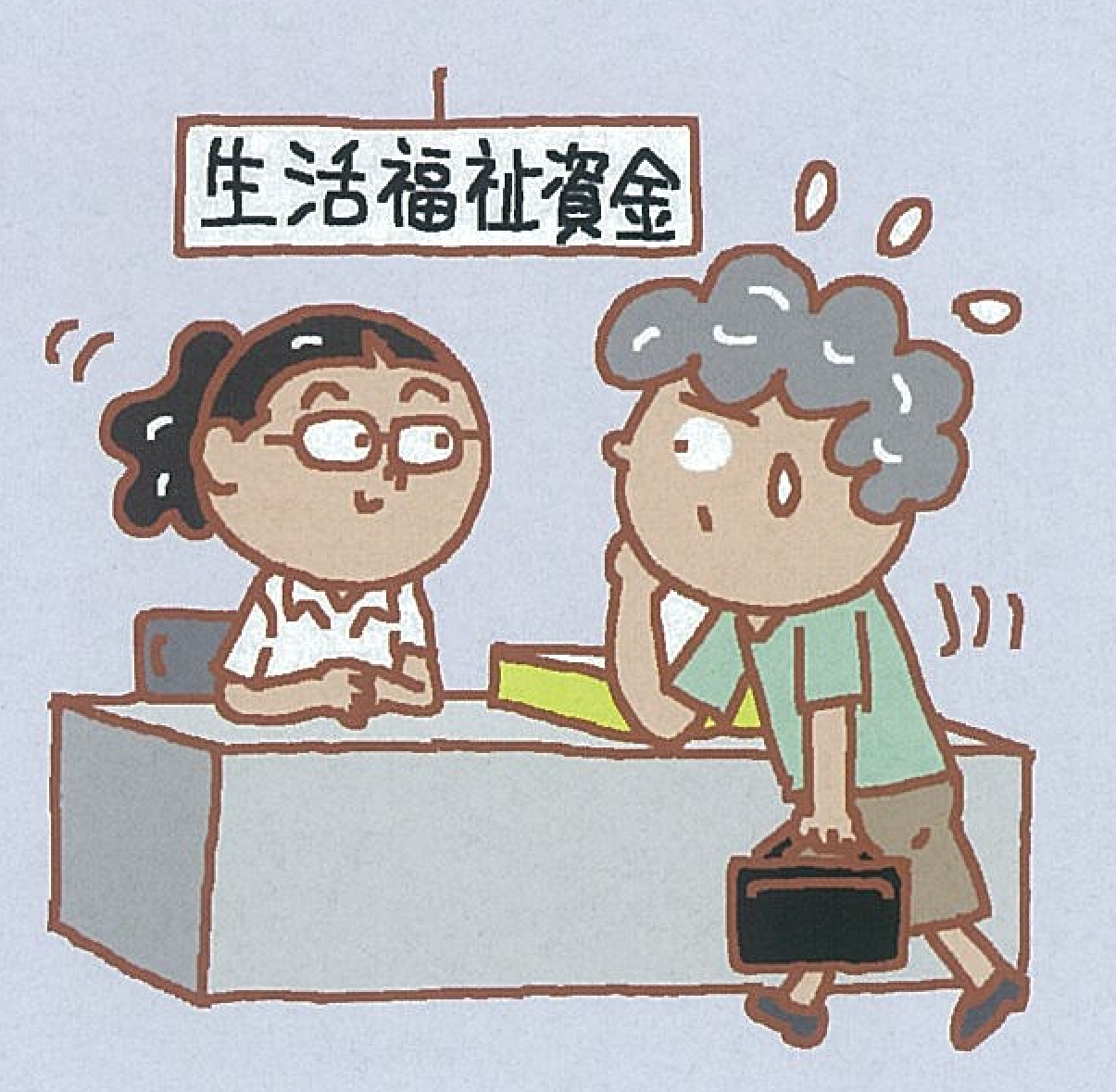 「どのようなトラブルにあい、どうしたいのか。」を具体的にお伺いした上で、問題解決のための手助けをします。また、状況に応じて専門の相談機関におつなぎするなどして、消費者トラブルに対応します。どなたでもご利用できます。秘密は厳守します。　　　　　　　　　　　　　　　　　　　　　　　　　　　　　　もちろん、相談は無料です。できれば、事前にお電話の上、小矢部市消費生活相談室へお越しください。相談窓口　小矢部市消費生活相談室（生活環境課）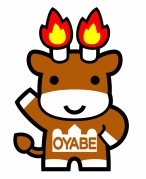 受付　火曜日、木曜日、金曜日午前９時３０分～午後４時電話　６７－１７６０（内線７５２）